TANGMERE PARISH COUNCIL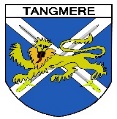 					Clerk to the CouncilCaroline Davison							Tangmere Village Centre					Malcolm Road						Tangmere PO20 2HS										0203 904 0980					clerk@tangmere-pc.gov.ukFINANCE COMMITTEE MEETING – Interim ReviewThursday 5 October 2023Members are hereby summoned to attend a Meeting of the Finance Committee to be held at7.00pm on Thursday 5 October 2023 at Tangmere Village Centre, Malcolm Road, Tangmere.1 October 2023		          				  Caroline Davison – Parish ClerkAGENDAApologiesTo receive apologies for absenceDeclarations of InterestTo receive from Members any declarations of disclosable pecuniary and non-pecuniary interests in relation to any items included on the Agenda for this Meeting required to be disclosed by the Localism Act 2011 and the Tangmere Members’ Code of Conduct.Bank ReconciliationsTo receive and note bank reconciliations as at 30 September 2023. Income & ExpenditureTo receive the Income & Expenditure figures for first six months of Financial Year 2023/24 (to end September 2023).Payments above £500To note the payments above £500 made in the last two months.Insurance Premium RenewalTo note the renewal of the annual insurance premium.Forthcoming MeetingsThe next Finance Committee Meeting is scheduled for 31 October 2023.Exclusion of the Press and PublicRecommended that under the Public Bodies (Admission to Meetings) Act 1960, the public and representatives of the press and broadcast media be excluded from the meeting during the consideration of the following items of business as publicity would be prejudicial to the public interest because of the confidential nature of the business to be transacted.Community HallCurrent S106 ProjectsTo receive progress reports from Clerk in respect of the following projects currently being delivered: Village Centre Sustainability Project – Phase OneConsultancy Services for Village Centre Car ParkPotential S106 ProjectsTo receive update reports in respect of the following projects and recommendations therein:Alterations to Community HallFencing to outside area Drainage System for Recreation FieldChanging Rooms, Toilet and Shower Facilities at Village CentrePublic ArtCar Park ResurfacingIx)	Village Centre Sustainability Project – Phase TwoOther ProjectsIBP Project ListTo consider any amendments to IBP Project List for recommendation to Full Council for 9 November 2023.Public AttendanceMembers of the public are very welcome to attend this meeting.  If you would like to make comments or have a view on any item on this Agenda you wish to have taken into consideration, you are invited to write to the Parish Clerk, or contact a Parish Councillor, prior to the meeting.Filming and use of Social MediaDuring this meeting, the public are permitted to film the Council in the public session of the meeting or to use social media, providing it does not disrupt the meeting.  The public gallery should not be filmed.  You are encouraged to let the Parish Clerk know in advance if you wish to film.  Mobile devises should be switched to silent for the duration of the meeting (The Local Authorities (Executive Arrangements) (Meetings and Access to Information) (England) Regulations 2012).